Sarasota Academy of the Arts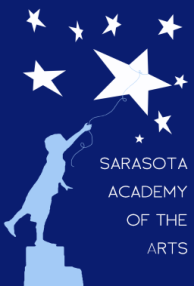 4466 Fruitville RoadSarasota, FL 34232www.sarasotaacademyofthearts.com(941) 377-2278   FAX (941) 404 – 4492April 11, 2016 Governing Board Meeting AgendaCall to orderFinance/Treasurer’s ReportReading/Approval of February minutes (no March meeting)New Business	Rules relating to Visitors’ Addressing BoardProperty Acquisition	School UniformsOld Business	Governing Board training